Педагогический состав МКДОУ Порошинский детский сад № 12ВОСПИТАТЕЛИ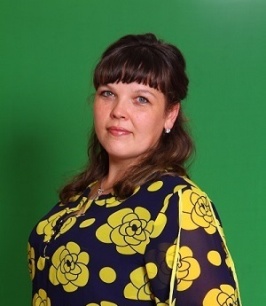 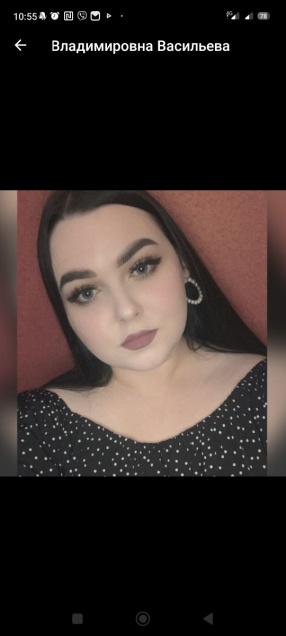 БурмистроваОльга МихайловнаВоспитательБурмистроваОльга МихайловнаВоспитательСреднее–профессиональное образованиеВысшая квалификационная категорияСреднее–профессиональное образованиеВысшая квалификационная категория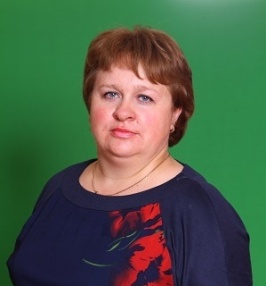 Васильева Анастасия ВладимировнаВоспитательВасильева Анастасия ВладимировнаВоспитательСреднее–профессиональное образованиеБез квалификационной категорииСреднее–профессиональное образованиеБез квалификационной категории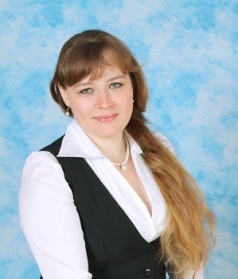 Васильева Елена ГеннадьевнаВоспитательВасильева Елена ГеннадьевнаВоспитательСреднее–профессиональное образованиеВысшая квалификационная категорияСреднее–профессиональное образованиеВысшая квалификационная категория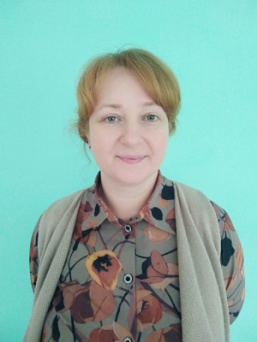 Гайсарова Наталья НиколаевнаВоспитательГайсарова Наталья НиколаевнаВоспитательВысшее образованиеПервая квалификационная категорияВысшее образованиеПервая квалификационная категория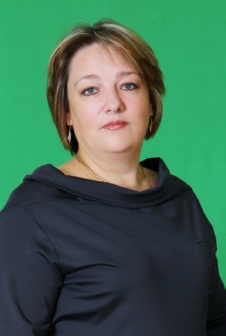 Грибанова Ксения ЕвгеньевнаВоспитательГрибанова Ксения ЕвгеньевнаВоспитательВысшее образованиеБез квалификационной категорииВысшее образованиеБез квалификационной категории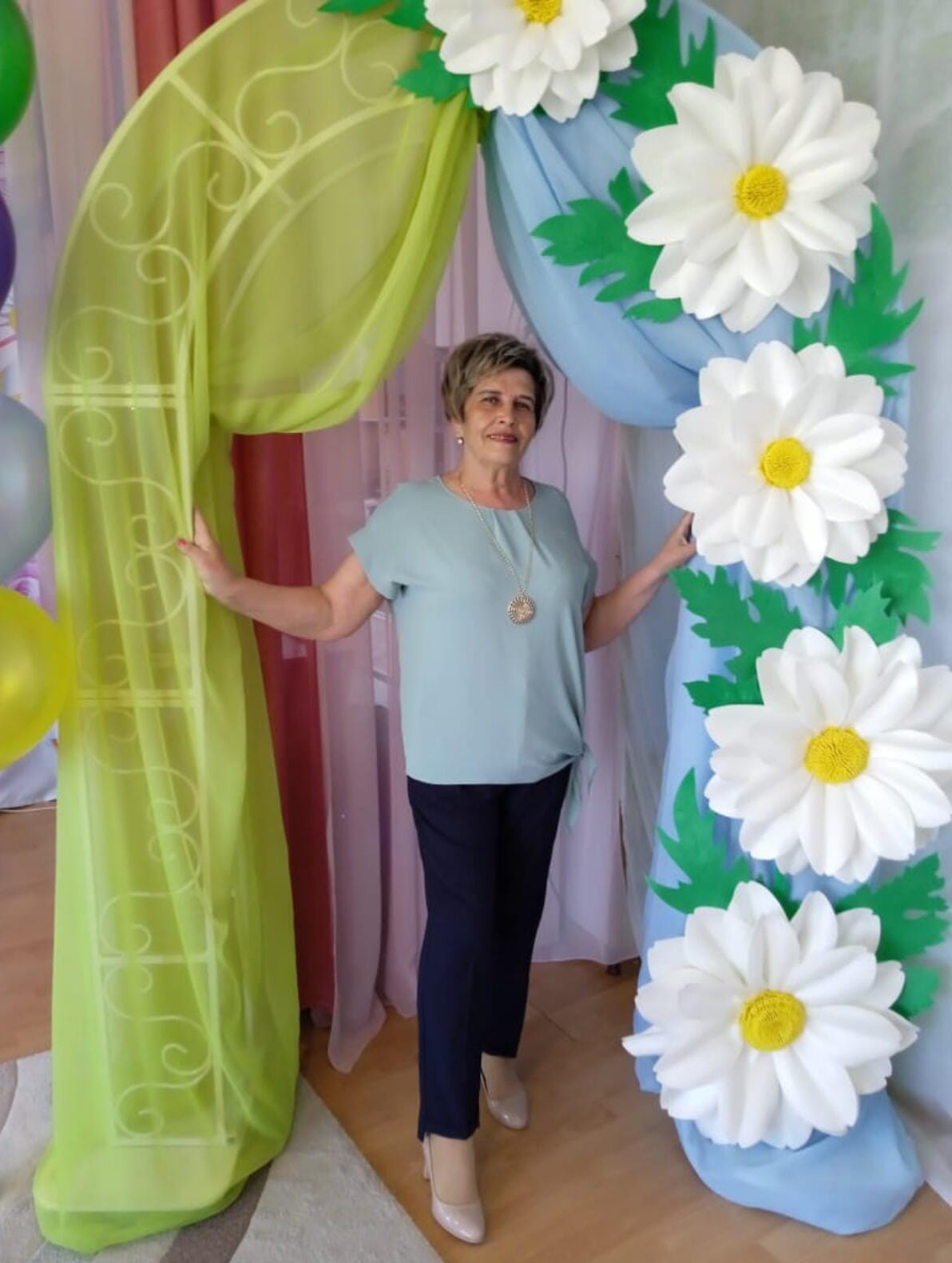 Зотова Анна ГригорьевнаВоспитательЗотова Анна ГригорьевнаВоспитательСреднее–профессиональное образованиеСоответствие занимаемой должностиСреднее–профессиональное образованиеСоответствие занимаемой должности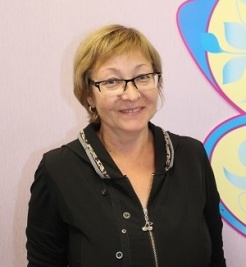 Иванова Галина ДмитриевнаВоспитательИванова Галина ДмитриевнаВоспитательСреднее–профессиональное образованиеПервая квалификационная категорияСреднее–профессиональное образованиеПервая квалификационная категория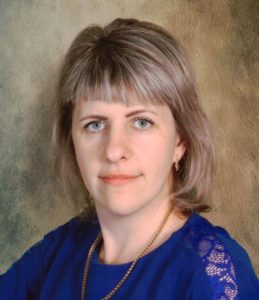 Кандарова Татьяна ЭдуардовнаВоспитательКандарова Татьяна ЭдуардовнаВоспитательСреднее–профессиональное образованиеПервая квалификационная категорияСреднее–профессиональное образованиеПервая квалификационная категорияКолясникова Светлана МихайловнаВоспитательКолясникова Светлана МихайловнаВоспитательВысшее образованиеПервая квалификационная категорияВысшее образованиеПервая квалификационная категория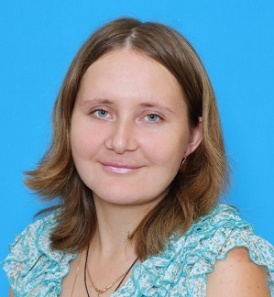 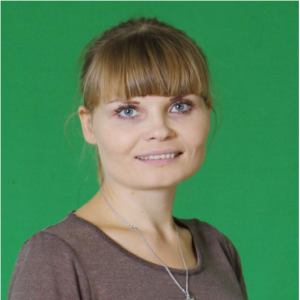 Коновалова Анастасия МихайловнаВоспитательКоновалова Анастасия МихайловнаВоспитательВысшее образованиеВысшая квалификационная категорияВысшее образованиеВысшая квалификационная категория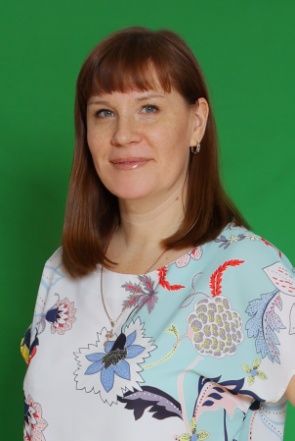 Кочнева Светлана ВладимировнаВоспитательКочнева Светлана ВладимировнаВоспитательСреднее–профессиональное образованиеПервая квалификационная категорияСреднее–профессиональное образованиеПервая квалификационная категория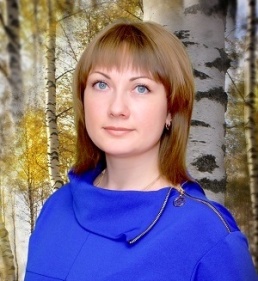 Косенко Ирина ВладимировнаВоспитательКосенко Ирина ВладимировнаВоспитательВысшее образованиеПервая квалификационная категорияВысшее образованиеПервая квалификационная категория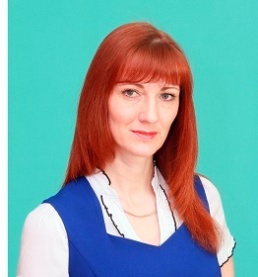 Ломидзе Юлия СергеевнаВоспитательЛомидзе Юлия СергеевнаВоспитательВысшее образованиеПервая квалификационная категорияВысшее образованиеПервая квалификационная категория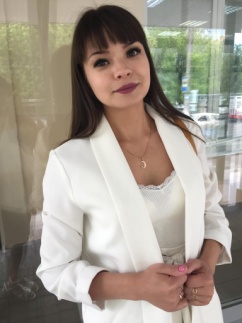 Старикова Елена ЭдуардовнаВоспитательСтарикова Елена ЭдуардовнаВоспитательВысшее образованиеВысшая квалификационная категорияВысшее образованиеВысшая квалификационная категория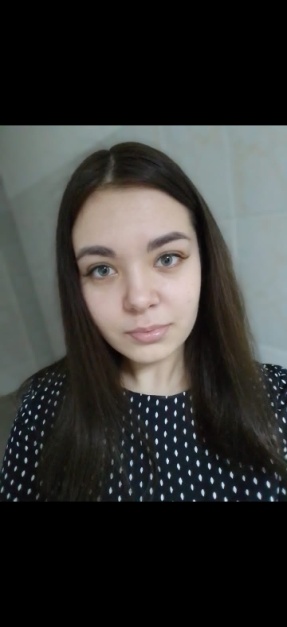 Тимганова Альбина АльбертовнаВоспитательТимганова Альбина АльбертовнаВоспитательВысшее образованиеБез квалификационной категорииВысшее образованиеБез квалификационной категории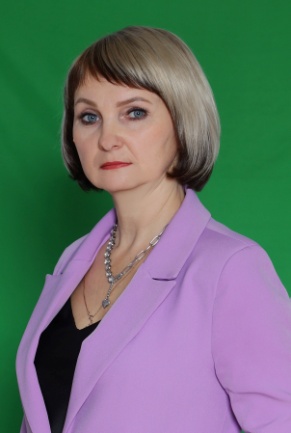 Григорьева Надежда ИвановнаВоспитательГригорьева Надежда ИвановнаВоспитательСреднее–профессиональное образованиеБез квалификационной категорииСреднее–профессиональное образованиеБез квалификационной категории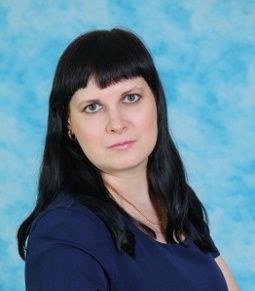 Харина Оксана МихайловнаВоспитательХарина Оксана МихайловнаВоспитательСреднее–профессиональное образованиеВысшая квалификационная категорияСреднее–профессиональное образованиеВысшая квалификационная категория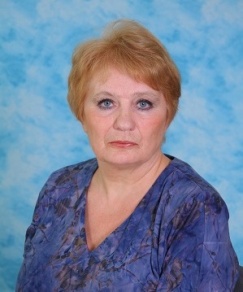 Шастина Мария НиколаевнаВоспитательШастина Мария НиколаевнаВоспитательВысшее образованиеСоответствие занимаемой должностиВысшее образованиеСоответствие занимаемой должности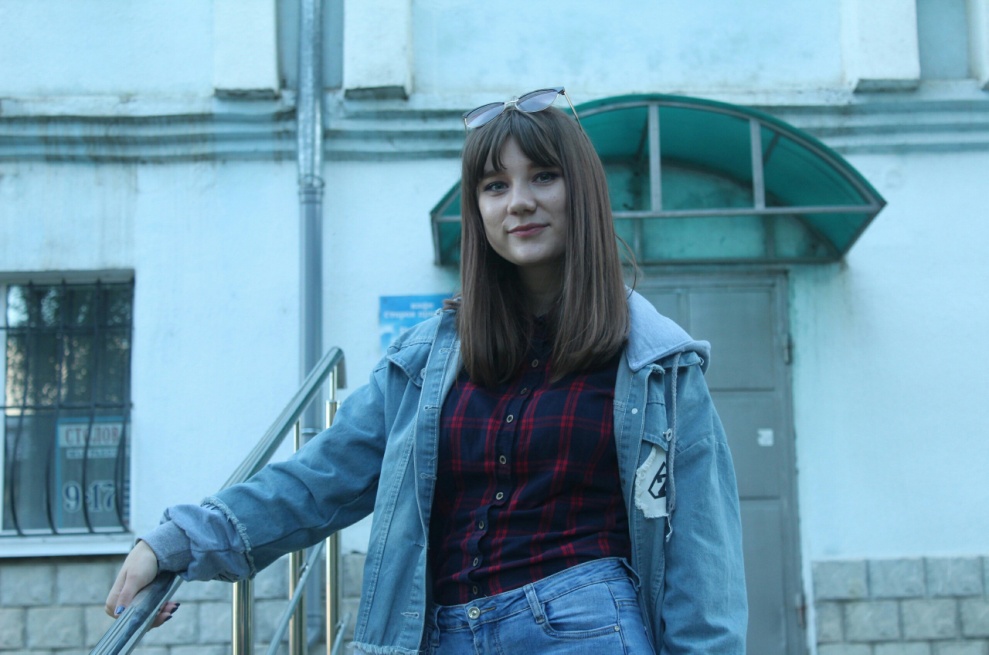 Шпинева Галина НиколаевнаВоспитательШпинева Галина НиколаевнаВоспитательСреднее–профессиональное образованиеБез квалификационной категорииСреднее–профессиональное образованиеБез квалификационной категорииПрохорова Полина Олеговна ВоспитательПрохорова Полина Олеговна ВоспитательСреднее-профессиональное образованиеБез квалификационной  категорииСреднее-профессиональное образованиеБез квалификационной  категории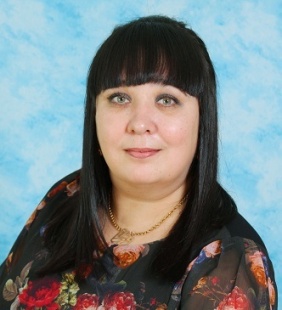 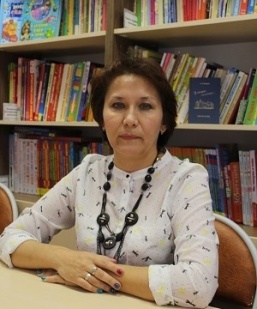 СПЕЦИАЛИСТЫБеляева Юлия  ВладимировнаУчитель – логопедСПЕЦИАЛИСТЫБеляева Юлия  ВладимировнаУчитель – логопедВысшее образованиеВысшая квалификационная категорияВысшее образованиеВысшая квалификационная категорияКолупаева Ирина АлександровнаПедагог дополнитель-ного образованияКолупаева Ирина АлександровнаПедагог дополнитель-ного образованияСреднее–профессиональное образованиеПервая квалификационная категорияСреднее–профессиональное образованиеПервая квалификационная категория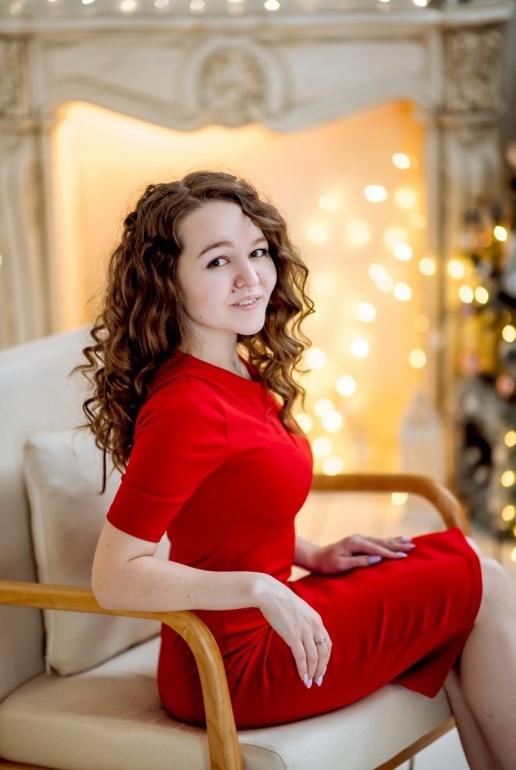 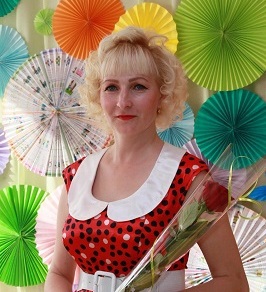 Чемулова Юлия СергеевнаИнструктор по ФКЧемулова Юлия СергеевнаИнструктор по ФКСреднее–профессиональное образованиеБез квалификационной категорииСреднее–профессиональное образованиеБез квалификационной категории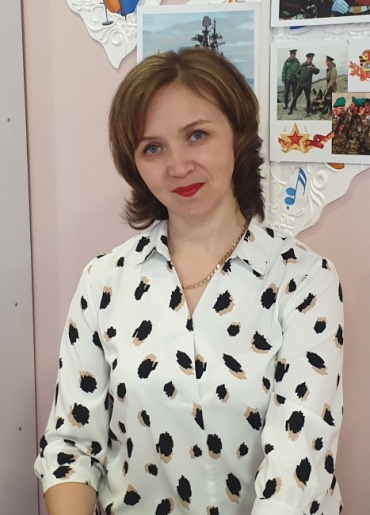 Лязер Татьяна ВитальевнаМузыкальный руководительЛязер Татьяна ВитальевнаМузыкальный руководительВысшее образованиеВысшая квалификационная категорияВысшее образованиеВысшая квалификационная категория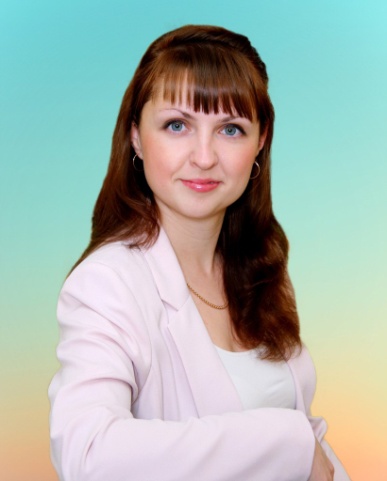 Кадочникова Юлия Анатольевна, музыкальный руководительКадочникова Юлия Анатольевна, музыкальный руководительВысшее образование,Высшая квалификационная категорияВысшее образование,Высшая квалификационная категория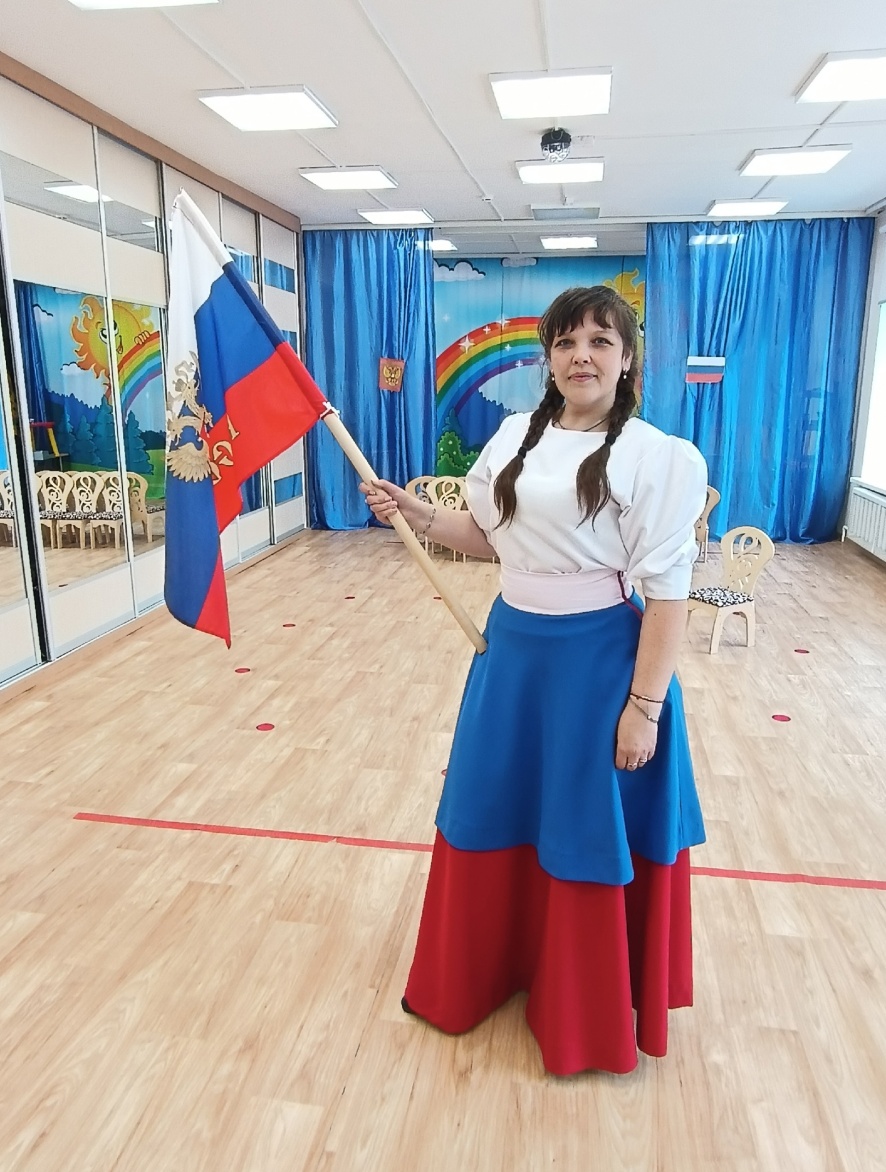 Локшина Анна Евгеньевна, музыкальный руководительЛокшина Анна Евгеньевна, музыкальный руководительВысшее образованиеВысшая квалификационная категорияВысшее образованиеВысшая квалификационная категория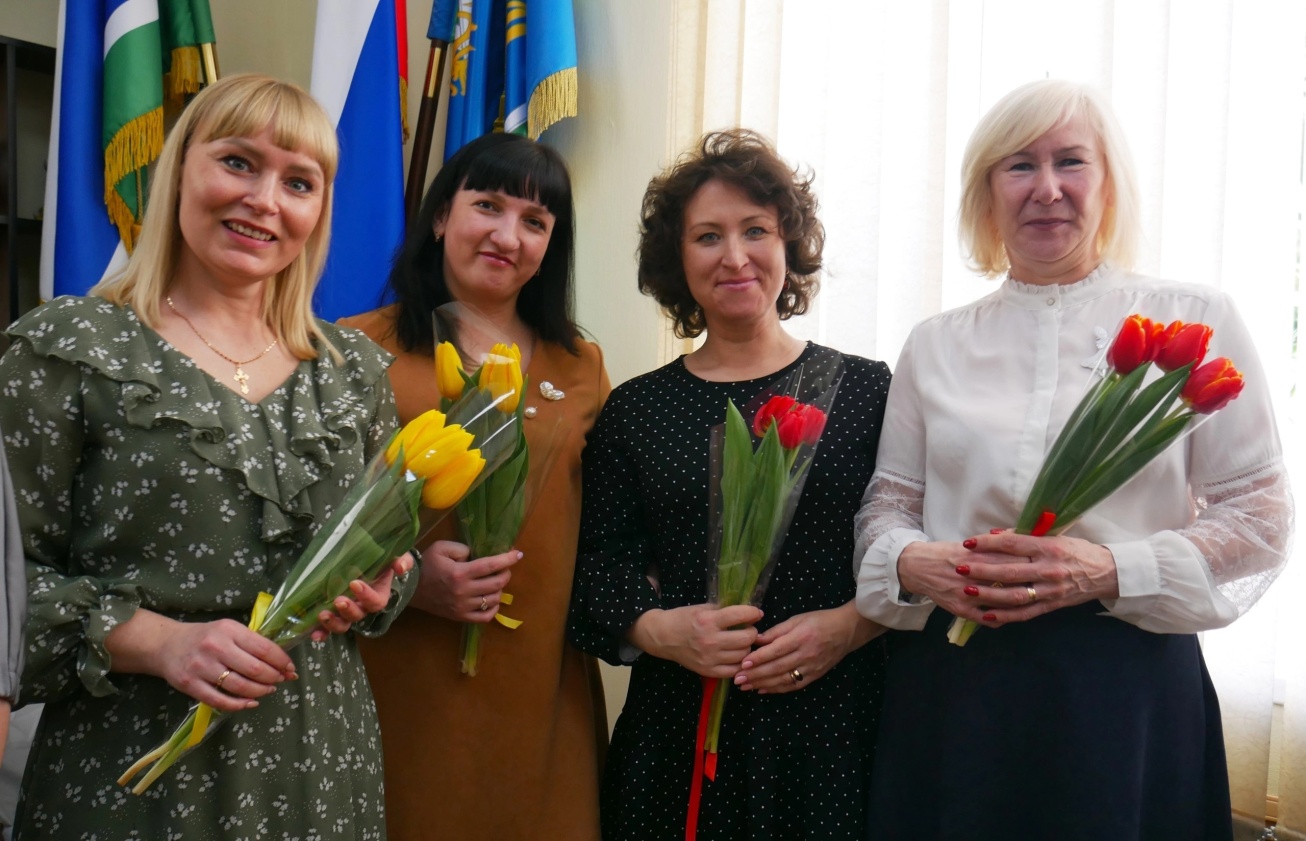 Бурмистрова Ольга Михайловна, музыкальный руководительБурмистрова Ольга Михайловна, музыкальный руководительСреднее-профессиональное образованиеБез квалификационной категорииСреднее-профессиональное образованиеБез квалификационной категорииГаврилова Юлия Юрьевна, педагог-психолог, учитель-дефектологГаврилова Юлия Юрьевна, педагог-психолог, учитель-дефектологВысшее образованиеПервая квалификационная категорияВысшее образованиеПервая квалификационная категория